RENCANA PEMBELAJARAN SEMESTER (RPS)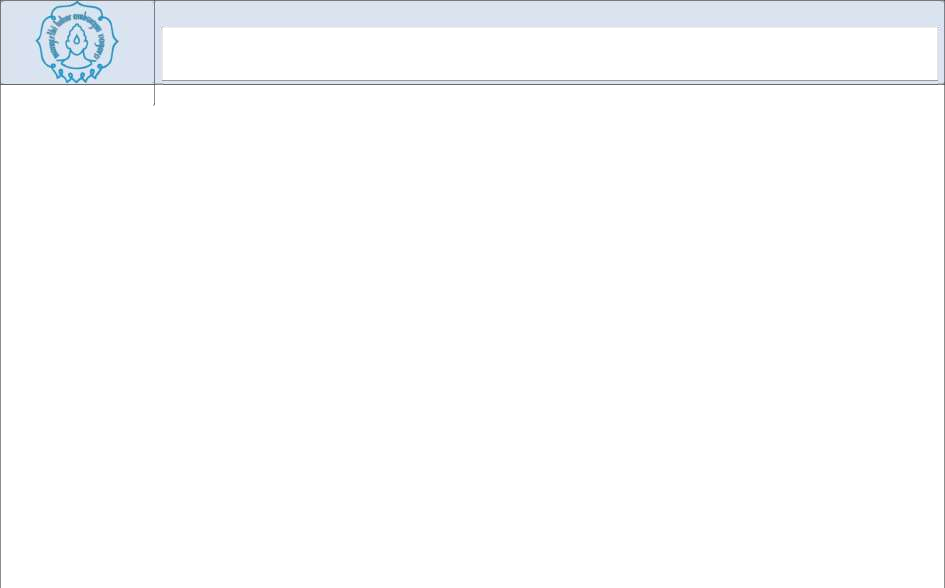 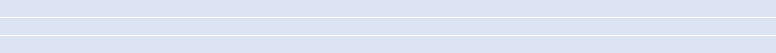 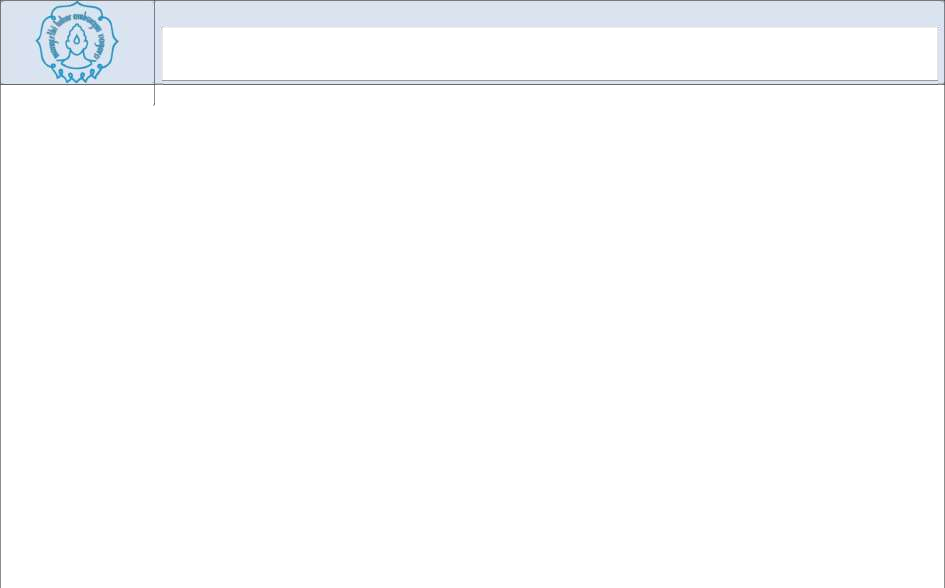 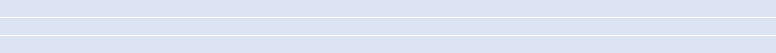 PROGRAM STUDI PASCASARJANA PENDIDIKAN GURU SEKOLAH DASAR FAKULTAS KEGURUAN DAN ILMU PENDIDIKAN 
UNIVERSITAS SEBELAS MARET SURAKARTACapaian Pembelajaran Lulusan (CPL)Identitas Mata KuliahIdentitas Mata KuliahIdentitas Mata KuliahIdentitas dan ValidasiNamaTanda TanganKode Mata Kuliah:Dosen Pengembang RPS:Prof. Dr. Slamet Subiyantoro, M.Si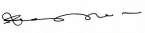 Nama Mata Kuliah:Metodologi PenelitianBobot Mata Kuliah (sks):2 sksKoord. Kelompok Mata Kuliah:Semester:IIMata Kuliah Prasyarat:Kepala Program Studi:Dr. Riyadi, M.Si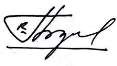 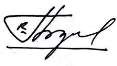 Kode CPLUnsur CPLMenguasai paradigm penelitian kualitatif dan praktek riset lapangan.(P1):Menguasai konsep dasar paradigm penelitian kualitatif, pendekatan dan metode.CP Mata kuliah (CPMK):Mampu menguasai paradigma penelitian kualitatif dan menerapkan dalam riset lapangan dan menyusun proposal pratesis.Bahan Kajian Keilmuan:Inti Keilmuan/ PedagogiDeskripsi Mata Kuliah:Materi kuliah ini isinya membahas permasalahan penelitian, teori maupun kosep serta cara meneliti - teknik penelitian yang dilengkapi penyusunan laporan penelitianDaftar Referensi:Bogdan, R dan Taylor, S. 1993. Kualitatif: Dasar-Dasar Penelitian (terjemahan Afandi, A.K). Surabaya: Usaha NasionalMiles H.B. dan Huberman, A.M. 1984. Qualitative Data Analysis: A Sources Book of New Methods. Beverly Hills, CA: Sage Publications.Nasution.1988. Penelitian naturalistik-Kualitatif. Bandung: TarsitoSpradley, J.P.1979. The Ethnographic Interview. New York: Holt, Rinehart and WinstonsSpradley 1980. Participant Observation. New York: Holt, Rinehart and WinstonsSutopo. (2003) Penelitian Kualitatif. Surakarta: UNS PressSuparlan, P. (1997). Penelitian Kualitatif. Jakarta : UISubiyantoro, dkk. 2017. Pendidikan dan Inovasi Pembelajaran. Surakarta: UNS PressSubiyantoro, S. & Hasan, Z. 2017. Gunungan Wayang Sadat: The Study of Its Religious Values and Its Relevance in Fine Art Learning in High Schools. Journal Social Sciences & Humanities, 25 (S) 273-280MingguKemampuan Akhir yang DiharapkanIndikatorBahan KajianMetode PembelajaranPengalaman BelajarKriteria dan Alat PenilaianWaktuBobot (%)Kode Referensi1Memahami konsep dan paradigma penelitian kualitatif Mampu menjelaska konsep penelitian kualitatif secara tepat, Mampu membedakan paradigma penelitian kualitatif dengan kuantitatifKonsep paradigm penelitian kualitatifCeramah, diskusi dan Tanya jawabBerdiskusi dan mereview bukuMampu mereview buku baik berbahasa Indonesia dan Bahasa inggris150 menit102Menerapkan penulisan pendahuluan dalam usulan penelitian kualitatif Mampu menyusun latar belakang masalah dengan tepat, merumuskan masalah dan tujuan penelitian, manfaat teoritik dan praktisPenulisan pendahuluan Ceramah, diskusi dan Tanya jawabBerdiskusi dan mereview bukuCritical review artikel jurnal150 menit103Menerapkan penulisan landasan teori  dalam usulan penelitian kualitatifMampu menyusunKonsep-konsep dan teori-teori yang relevan, Resensi penelitian terdhulu yang relevan, menyusun kerangka penelitianLandasan teoriCeramah, diskusi dan Tanya jawabBerdiskusi dan mereview bukuMampu mereview buku baik berbahasa Indonesia dan Bahasa inggris150 menit154Menerapkan penulisan metode dalam usulan penelitian kualitatifMampu menyusun Pendekatan penelitian dan sumber data, Teknik pengumpulan data, Teknik keabsahan, Analisis dengan cermatPenulisan metode penelitianCeramah, diskusi dan Tanya jawabBerdiskusi dan mereview bukuMampu mereview buku baik berbahasa Indonesia dan Bahasa inggris150 menit155Menerapkan  berbagai metode penelitian lapanganMampu melakukan penelitian di lapangan secara nyata, wawancara mendalam, pengamata, analisis isi/dokumenMacam-macam metode penelitianCeramah, diskusi dan Tanya jawabBerdiskusi dan mereview bukuMampu mereview buku baik berbahasa Indonesia dan Bahasa inggris150 menit156Mampu melakukan teknik keabsahan dan menganalisa Mampu melakukan teknik keabsahan, mampu menganalis Teknik keabsahan dataCeramah, diskusi dan Tanya jawabBerdiskusi dan mereview buku Mampu mereview buku baik berbahasa Indonesia dan Bahasa inggris150 menit157Menyusun laporan penelitianmampu menyusun laporan penelitian Mampu menyusun laporan sesuai aturanPenyusunan laporanPenugasan Pelaporan tugasmampu menyusun tugas sesuai dengan indicator penilaian150 menit108UASUASUASUASUASUASUASUASUASUAS